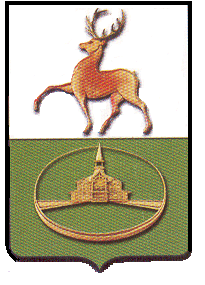 Отчет о деятельности контрольно-счетной комиссии городского округа город Кулебаки Нижегородской области за 2019 год	Настоящий отчет о деятельности контрольно-счетной комиссии городского округа город Кулебаки Нижегородской области в 2019 году, итогах проведенных контрольных и экспертно-аналитических мероприятий (Приложения №1,2) подготовлен на основании требований ст.20 Положения о контрольно-счетной комиссии городского округа город Кулебаки Нижегородской области, утвержденного решением Совета депутатов городского округа город Кулебаки Нижегородской области от 25.12.2015 №82 (далее – контрольно-счетная комиссия, КСК).В отчетном периоде деятельность контрольно-счетной комиссии осуществлялась в соответствии с полномочиями, установленными Бюджетным кодексом Российской Федерации (далее - БК РФ), Федеральным законом от 06.10.2011 № 6-ФЗ «Об общих принципах организации и деятельности контрольно-счётных органов субъектов Российской Федерации и муниципальных образований», Уставом городского округа город Кулебаки, Положением о контрольно-счетной комиссии городского округа город Кулебаки Нижегородской области, утвержденного решением Совета депутатов городского округа город Кулебаки от 25.12.2015 № 82 и на основании Плана работ на 2019 год, утвержденного распоряжением Председателя КСК от 29.12.2018 №22-р.Контрольно-счетная комиссия не обладает правами юридического лица.Контрольно-счетная комиссия осуществляет контроль за законным и эффективным использованием бюджетных средств, за соблюдением установленного порядка управления и распоряжения муниципальным имуществом, исполняет иные полномочия в сфере внешнего муниципального финансового контроля, установленные действующим законодательством и нормативными правовыми актами Совета депутатов городского округа город Кулебаки Нижегородской области. Содержание направлений деятельности КСК, порядок подготовки и проведения контрольных и экспертно-аналитических мероприятий и иные вопросы внутренней деятельности определены регламентом и стандартами контрольно-счетной комиссии, утвержденными распоряжениями Председателя КСК.В соответствии с планом работ КСК осуществляла свою деятельность по четырем направлениям:- экспертно-аналитическая деятельность;- контрольная деятельность;- организационная деятельность;- информационная деятельность.Основные итоги деятельностиОсновные показатели деятельности контрольно-счетной комиссии в 2018 - 2019 годах приведены в таблице 1.                                                                                                               Таблица 1.*Без учета нарушений, связанных с непроведением инвентаризации имущества и обязательств, предоставлением годовой отчетностиВсего в 2019 году контрольно-счетной комиссией было проведено 67 контрольных и экспертно-аналитических мероприятий, из них 6 контрольных и 61 экспертно-аналитических мероприятий, что на 50 мероприятий или 42,7% меньше 2018 года, при этом количество проведенных контрольных мероприятий сохранилось на уровне 2018 года (6 ед.). Снижение основных показателей деятельности контрольно-счетной комиссии в 2019 году произошло за счет уменьшения проведенных экспертно-аналитических мероприятий по причине внесения изменений в Порядок разработки, реализации и оценки эффективности муниципальных программ городского округа город Кулебаки, утвержденного постановлением администрации городского округа город Кулебаки Нижегородской области от 03.03.2016 №395 в части установления конкретного срока, в который подлежат приведению в соответствие с решением о бюджете ранее утвержденные (действующие) муниципальные программы (ранее экспертиза производилась в связи с каждым внесением изменений в муниципальные программы, в настоящее время один раз в квартал) и тем что реализацию поставленных перед КСК задач в отчетном периоде обеспечивали: в первом квартале 2019 года – один сотрудник, во втором, третьем, четвертом квартале 2019 года - два сотрудника.Общая сумма финансовых нарушений и недостатков при использовании средств бюджетной системы составила 837,7 тыс. рублей/ 4 нарушения (без учета нарушений, связанных с нарушением инструкций о предоставлении годовой, квартальной отчетности, по применению Единого плана счетов бухгалтерского учета для органов государственной власти, местного самоуправления и т.д., ведения бухгалтерского учета).Значительная часть выявленных нарушений приходилась на нарушения учета имущества – 640,0 тыс. рублей (76,4% общего объема нарушений)/1 нарушение и нарушение начисления и выплаты заработной платы – 172,5 тыс. рублей (20,6% общего объема нарушений)/2 нарушения.Из общей суммы нарушений и недостатков в финансово-бюджетной сфере иные нарушения составили 25,2 тыс. рублей/1 нарушение.В зависимости от характера выявленных нарушений и недостатков строилась и направленная на их устранение работа, принимались соответствующие меры в рамках установленной компетенции и представленных полномочий. Особое внимание уделялось предотвращению бюджетных потерь и финансовых нарушений при использовании бюджетных средств, для чего установлен контроль за взысканием причиненного бюджету ущерба и выработке мер по предотвращению подобных нарушений в дальнейшем.Значительная часть нарушений действующего законодательства, выявленных контрольными и экспертно-аналитическими мероприятиями (на момент подготовки отчета) устранена:- из 4 нарушений, выявленных в ходе контрольных мероприятий и требующих устранения, устранены 3, что составляет 75,0% от общего числа фактов;- с учетом выводов и предложений КСК приняты вновь и внесены корректировки в 61 нормативный правовой акт городского округа город Кулебаки.Выявленные, но не устраненные в ходе проверок нарушения и недостатки остаются на контроле работников контрольно-счетной комиссии.В отчетном году КСК направлено материалов по результатам контрольных мероприятий:- 5 представлений руководителям проверяемой организации;- 4 информационных письма главе местного самоуправления;- 3 информационных письма главе администрации;- 1 информационное письмо начальнику управления образования администрации городского округа город Кулебаки;- 1 обзорное письмо начальнику финансового управления администрации городского округа.Экспертно-аналитическая деятельностьОсновные направления экспертно-аналитической деятельности контрольно-счетной комиссии в 2019 году были сформированы в соответствии с задачами и функциями, возложенными на контрольно-счетную комиссию действующим бюджетным законодательством.В рамках исполнения установленных полномочий по осуществлению экспертно-аналитической деятельности комиссией подготовлено 58 заключений по следующим направлениям:- экспертиза проектов решений «О внесении изменений в решение Совета депутатов городского округа город Кулебаки «О бюджете городского округа город Кулебаки Нижегородской области на 2018 год и на плановый период 2019 и 2020 годов» (12 заключений);- экспертиза и подготовка заключений на проекты решений и иных нормативных правовых актов по вопросам бюджетного законодательства, из них (3 заключения):- о внесении изменений в решение Совета депутатов городского округа город Кулебаки «Нижегородской области от 31.10.2017 №84 «Об утверждении Положения о бюджетном процессе в городском округе город Кулебаки Нижегородской области»»;- о муниципальном дорожном фонде городского округа город Кулебаки Нижегородской области;- об утверждении Положения о порядке предоставления субсидии юридическим лицам и индивидуальным предпринимателям на возмещение части затрат, связанных с оказанием услуг по осуществлению пассажирских перевозок автомобильным транспортом на социально-значимых муниципальных маршрутах регулярных перевозок по регулируемым тарифам; - экспертиза муниципальных программ (41 заключений);- экспертиза проекта решения Совета депутатов городского округа город Кулебаки «О бюджете городского округа город Кулебаки на 2020 год и плановый период 2021 и 2022 годов» (1 заключение);- контроль за исполнением бюджета городского округа (1 заключение).Всего на проекты нормативных правовых актов сформировано 123 замечаний, из которых при осуществлении бюджетного процесса учтено 99 замечаний (80,5%). Все заключения контрольно-счетной комиссии в установленном порядке направлены в Совет депутатов городского округа город Кулебаки и главе администрации городского округа.Выводы и предложения контрольно-счетной комиссии, сделанные по результатам экспертно-аналитических мероприятий, были учтены при принятии и корректировке нормативных правовых актов округа.Экспертиза проекта решения Совета депутатов городского округа город Кулебаки «О бюджете городского округа город Кулебаки на 2020 год и плановый период 2021 и 2022 годов»Одним из наиболее значимых экспертно-аналитических мероприятий, проводимых контрольно-счетной комиссией в соответствии с требованиями бюджетного законодательства, является экспертиза проекта решения Совета депутатов городского округа город Кулебаки Нижегородской области «О бюджете городского округа город Кулебаки на 2020 год и на плановый период 2021 и 2022 годов» (далее - проект решения).В ходе экспертизы проекта решения Совета депутатов городского округа город Кулебаки Нижегородской области «О бюджете городского округа город Кулебаки на 2020 год и на плановый период 2021 и 2022 годов» рассмотрены вопросы соответствия требованиям бюджетного законодательства, проведен анализ расчетов и документов, предоставленных одновременно с проектом решения. КСК проанализирована сбалансированность целей, задач, целевых показателей, индикаторов, мероприятий и финансовых ресурсов 18 муниципальных программ, финансирование которых предусмотрено проектом решения.В целом проект решения Совета депутатов городского округа город Кулебаки Нижегородской области «О бюджете городского округа город Кулебаки на 2020 год и на плановый период 2021 и 2022 годов» был подготовлен администрацией городского округа в соответствии с требованиями бюджетного законодательства, при этом в процессе его принятия были внесены соответствующие поправки.Как и в прошлые годы, основные замечания и предложения КСК были сформулированы по следующим направлениям:- своевременность приведения муниципальных программ городского округа в соответствии с решением о бюджете на 2020 год и на плановый период 2021 и 2022 годов (после его принятия) в сроки, установленные ст.179 БК РФ;- совершенствование методологии планирования неналоговых доходов;- своевременность утверждения нормативных правовых актов, в соответствии с которыми формируется бюджет городского округа на очередной финансовый год и плановый период;- необходимость учитывать положения нормативных правовых актов в соответствии с которыми формируется проект бюджета городского округа при утверждении плановых показателей деятельности муниципальных предприятий городского округа город Кулебаки Нижегородской области в целях повышения качества прогнозирования доходов бюджета городского округа и соблюдения принципа достоверности;- своевременность внесения изменений в Перечень муниципальных программ городского округа, одобрения Прогноза социально-экономического развития городского округа город Кулебаки на среднесрочный период, произведения сопоставление параметров Прогноза с ранее утвержденными параметрами с указанием причин и факторов прогнозируемых изменений в целях совершенствования процесса программно-целевого планирования;- повышение качества формирования системы показателей непосредственных результатов и целевых индикаторов достижения целей, позволяющей обеспечить оценку фактической эффективности реализации мероприятий муниципальных программ;- повышение результативности налогового администрирования и увеличения доходной базы бюджета;- совершенствование планирования расходов главными распорядителями бюджетных средств.Контроль за исполнением бюджета городского округаКонтроль за исполнением бюджета городского округа проводится по итогам первого квартала, первого полугодия, девяти месяцев и завершается внешней проверкой годового отчета.При осуществлении контроля за исполнением бюджета детально анализируется бюджетная отчетность, изучается дополнительная информация, предоставляемая финансовым управлением администрации городского округа, главными администраторами бюджетных средств, используются результаты контрольных мероприятий.В порядке информирования заключения КСК в полном объеме направляются в Совет депутатов городского округа и главе администрации городского округа. В случае необходимости применяются меры по предотвращению нарушения бюджетного законодательства.Исполнение бюджета городского округа за 2018 год соответствовало требованиям бюджетного законодательства и в непростых социально-экономических условиях характеризовалось положительной динамикой исполнения основных параметров к 2017 году и сбалансированным исполнением расходов.При этом отмечается о наличии резерва по совершенствованию процесса формирования бюджета и более ровного его исполнения:анализ отклонений отчетных данных от прогнозных показателей, послуживших базой для формирования параметров бюджета округа на 2018 год, показал, что по двум основным параметрам среднесрочного прогноза (9,1% от основных параметров) отклонения от отчетных данных, предоставленных управлением экономики округа, превысили 10% в сторону недовыполнения (прибыль прибыльных организаций (по крупным и средним предприятиям) – 40,9% от прогноза; ввод в действие жилых домов – 53,1% к прогнозу) (за 2017 год – по пяти основным параметрам (22,7% от основных параметров)); увеличение первоначальных плановых назначений доходов составило 143 989,0 тыс. рублей или на 12,8% и увеличение расходов на 181 182,9 тыс. рублей или на 16,1%;изменения в решение Совета депутатов городского округа город Кулебаки Нижегородской области от 08.12.2017 № 102 «О бюджете городского округа город Кулебаки Нижегородской области на 2018 год и на плановый период 2019 и 2020 годов» вносились 11 раз.По итогам анализа отчета об исполнении бюджета городского округа за 2018 год КСК были подготовлены следующие предложения:- продолжить работу по недопущению роста недоимки неналоговых доходов;- не допускать нарушений и недостатков порядка ведения расходных обязательств городского округа город Кулебаки;- принять нормативный правовой акт, регулирующий предоставление субсидий юридическим лицам (за исключением субсидий государственным (муниципальным) учреждениям), индивидуальным предпринимателям, а также физическим лицам - производителям товаров, работ, услуг на увеличение уставного фонда и первоначальный взнос в уставной фонд муниципальных унитарных предприятий;- внести изменения в решение Совета депутатов городского округа город Кулебаки Нижегородской области от 27.11.2015 №34 «О муниципальном дорожном фонде городского округа город Кулебаки Нижегородской области» в части создания муниципального дорожного фонда городского округа город Кулебаки Нижегородской области и пункт 4.2. раздела 4. «Контроль за использованием средств муниципального дорожного фонда» Положения о муниципальном дорожном фонде городского округа город Кулебаки Нижегородской области, утвержденного решением Совета Депутатов городского округа город Кулебаки Нижегородской области от 27.11.2015 №34 «О муниципальном дорожном фонде городского округа город Кулебаки Нижегородской области» привести в соответствие с пунктом 7 статьи 31 Положения о бюджетном процессе;- проанализировать все доходы, участвующие в формировании объема бюджетных ассигнований в соответствии с положением о муниципальном дорожном фонде городского округа город Кулебаки, утвержденном решением Совета депутатов городского округа город Кулебаки Нижегородской области от 27.11.2015 №34 (например, передача в аренду земельных участков, расположенных в полосе отвода автомобильных дорог местного значения) в целях выявления дополнительных источников формирования муниципального дорожного фонда;- с учетом нарушений, выявленных при формировании объемов бюджетных ассигнований дорожного фонда, внести изменения в статью 15 решения о бюджете на 2019 и плановый период 2020-2021 годов;- раздел 2 «Порядок формирования муниципального дорожного фонда» положения о муниципальном дорожном фонде городского округа город Кулебаки, утвержденном решением Совета депутатов городского округа город Кулебаки Нижегородской области от 27.11.2015 №34, дополнить подпунктом 2.1.10 «штрафов и пени за нарушение договорных обязательств по заключенным муниципальным контрактам на выполнение работ, связанных с дорожной деятельностью»;- расходы по оплате за коммунальные услуги по отоплению администрацией городского округа город Кулебаки Нижегородской области в рамках заключенных договоров безвозмездного пользования с некоммерческими организациями осуществлять в форме субсидий в порядке, предусмотренном пунктом 2 статьи 78.1 БК РФ;- не допускать нарушений порядка применения бюджетной классификации Российской Федерации по доходам и расходам;- не допускать нарушений бюджетного законодательства в сфере закупок при исполнении муниципальных контрактов (существенные условия, срок выполнения работ и т.д.);- провести анализ нарушений и недостатков в сфере закупок, установить причины и подготовить предложения, направленные на их устранение и на совершенствование контрактной системы;- усилить контроль за правильностью планирования и расходования бюджетных ассигнований дорожного муниципального фонда, а также публичных нормативных обязательств;- обеспечить соблюдение главными администраторами бюджетных средств требований Инструкции о порядке составления и предоставления годовой, квартальной и месячной отчетности об исполнении бюджетов бюджетной системы Российской Федерации, утвержденной приказом Министерства финансов России от 28.12.2010 №191н;- приказ финансового управления администрации городского округа город Кулебаки Нижегородской области от 14.11.2017 №60 «Об утверждении Порядка применения кодов целевых статей расходов классификации расходов бюджета и о применении вида расходов 242 при формировании бюджета городского округа город Кулебаки Нижегородской области» привести в соответствие с ст.21 БК РФ и ст.10 Положения о бюджетном процессе;- дополнительно в пояснительной записке к годовому отчету об исполнении бюджета округа представлять анализ баланса исполнения консолидированного бюджета (ф.0503320), консолидированного отчета о финансовых результатах деятельности (ф.0503321), консолидированного отчета о движении денежных средств (ф.05033323), дебиторской и кредиторской задолженности;- дополнительно в пояснительной записке к годовому отчету об исполнении бюджета округа указывать информацию о муниципальном дорожном фонде, резервном фонде, публичным нормативных обязательствах;- установить показатели результативности осуществления расходов на предоставление субсидий юридическим лицам (за исключением субсидий государственным (муниципальным) учреждениям), индивидуальным предпринимателям, а также физическим лицам - производителям товаров, работ, услуг в нормативных правовых актах, регулирующих предоставление субсидии;- провести комплексный анализ целевых показателей муниципальных программ и внести соответствующие изменения;- не допускать несоответствия случаев предоставления субсидий юридическим лицам (за исключением субсидий муниципальным учреждениям), индивидуальным предпринимателям, а также физическим лицам – производителям товаров, работ, услуг в целях возмещения недополученных доходов и (или) финансового обеспечения (возмещения) затрат, установленных статьей 13 решения о бюджете, нормативным правовым актам, регулирующим предоставление субсидий;- в положении о предоставлении субсидий юридическим лицам на финансовое обеспечение затрат, связанных с производством и (или) реализацией услуг электро-, тепло-, газо- и водоснабжения и водоотведения потребителям городского округа город Кулебаки Нижегородской области, утвержденном постановлением администрации городского округа город Кулебаки Нижегородской области от 07.05.2018 года №1038, цели предоставления субсидии, установленные пунктом 1.2. раздел 1 «Общие положения» привести в соответствие с пунктом 2.20. раздела 2 «Условия и порядок предоставления субсидии»;- учетную политику двух ГРБС привести в соответствие с требованиями нормативных правовых актов Министерства финансов Российской Федерации.Экспертиза муниципальных программВ соответствии с действующим законодательством контрольно-счетной комиссией проводится экспертиза муниципальных программ городского округа и вносимых в них изменений, в результате чего в адрес соответствующих органов местного самоуправления было направлено 41 заключение.Проведение экспертизы муниципальных программ и вносимых в них изменений позволяет проанализировать процесс распределения расходов с результатами от реализации муниципальных программ, разрабатываемыми на основе стратегических целей, с учетом приоритетов государственной политики, общественной значимости ожидаемых и конечных результатов использования бюджетных средств и, соответственно, оценить эффективность программы в процессе и по итогам ее реализации, своевременно исключить риски неэффективного использования бюджетных средств округа.Муниципальные программы в целом соответствуют основным положениям нормативных правовых документов, регламентирующих процесс их разработки и реализации. Контрольно-счетной комиссией были проанализированы сбалансированность целей, задач, индикаторов, мероприятий и финансовых ресурсов муниципальных программ, а также их соответствие действующим планово-прогнозным документам. По результатам проведенных экспертиз были установлены следующие наиболее общие замечания:- дублирование в формулировке цели и постановки задач;- несвоевременное проведение анализа достижения поставленных целей и показателей непосредственных результатов программ в соответствии с утвержденными объемами финансирования и невнесение корректировок индикаторов целевых показателей после вступления в силу решения о бюджете;- программы нацелены на решение не всех проблем, обозначенных в текстовой части программ, по многим мероприятиям отсутствуют объемы финансирования, в связи, с чем не представляется возможным их реализация;- содержательные и количественные составы показателей индикаторов и непосредственных результатов не являются в полной мере достаточными для оценки достижения целей и решения поставленных задач программ.Отдельно отмечаются два обстоятельства, которые снижают эффективность и результативность проведения экспертизы муниципальных программ:все утвержденные муниципальные программы реализуются в один этап (с начала и до окончания программы, кроме МП «Формирование современной городской среды на территории городского округа город Кулебаки на 2018-2022 годы»), срок окончания которого на период экспертизы не наступил, т.е. оценка промежуточных результатов эффективности использования бюджетных средств муниципальных программ не представляется возможной;кроме того, имеются случаи, когда плановые показатели целевых индикаторов и непосредственных результатов в конце финансового года приводятся к фактически достигнутым значениям результатов, которые в основном ниже плановых.В 2020 году работа по проведению экспертизы муниципальных программ будет продолжена.Контрольная деятельностьКонтрольные мероприятия были направлены на проверку целевого, эффективного и рационального использования средств бюджета городского округа распорядителями и получателями средств в процессе реализации муниципальных программ, проверку соблюдения бюджетного законодательства и иных нормативных правовых актов, регулирующих бюджетные правоотношения при осуществлении финансово-хозяйственной деятельности муниципальными унитарными предприятиями.Проверки осуществлялись в органах местного самоуправления, муниципальных учреждениях и организациях, получающих и использующих средства бюджета городского округа, муниципальных унитарных предприятиях.Объем бюджетных средств, проверенных при проведении контрольных мероприятий, составил 877 219,2 тыс. рублей или 63,2 % от общего объема бюджета городского округа по расходам. Проверками охвачено 6 объектов, по итогам контрольных мероприятий составлено 5 актов.Значимыми вопросами контрольной деятельности комиссии в 2019 году на основании определенных при планировании работы КСК приоритетных областей являлись: проверки отдельных вопросов финансово-хозяйственной деятельности муниципального унитарного предприятия городского округа город Кулебаки «Центр организации питания» за 2018 год, формирования фонда оплаты труда и правильности начисления и выплаты заработной платы работникам в специализированном муниципальном унитарном предприятии городского округа город Кулебаки «Ритуальные услуги» за период с 01.01.2017 по 31.12.2018, отдельных вопросов финансово-хозяйственной деятельности в муниципальном предприятии городского округа город Кулебаки «Кулебакская ДомоУправляющая компания» за период с 01.01.2018 по 30.06.2019 года (приостановлена в связи с увеличением периода проверки и необходимости проведения дополнительного сбора фактических данных и информации для формирования доказательной базы по распоряжению председателя КСК от 19.08.2019 №17а-р, итоги проверки будут включены в отчет о деятельности контрольно-счетной комиссии за 2020 год).В ходе проведения контрольных мероприятий установлены следующие нарушения в части:1) соблюдения законодательства о планировании и осуществлении закупочной деятельности одним предприятием (МУП «ЦОП») (проекты изменений Положения о закупке размещены с нарушением срока, а именно позднее чем через 15 дней после даты утверждения, Планы закупок в единой информационной системе размещены с нарушением срока, а именно позднее чем через 10 календарных дней после даты утверждения Плана или внесения в него изменений; договора в единой информационной системе размещены с нарушением срока);2) согласования Предприятием крупных сделок с собственником имущества (МУП «ЦОП»);3) организации ведения бухгалтерского учета у двух предприятий (МУП «ЦОП», СМУП «Ритуальные услуги») (собственником имущества не утверждена бухгалтерская отчетность Предприятий за 2018 год; не утверждены формы регистров бухгалтерского учета; формы первичных учетных документов);4) заключения Предприятием договоров (МУП «ЦОП) (в трех бюджетных учреждениях (МБОУ лицей №3, МБОУ школа №9, МБОУ Гремячевская школа №1) раздел 2. «Цена договора и порядок оплаты» договоров возмездного оказания услуг по организации общественного питания не соответствует фактическому порядку, сложившемуся на Предприятии (в ходе проверки несоответствия устранены путем заключения дополнительных соглашений));5) учета заработной платы:- в состав среднего заработка для оплаты отпускных и оплаты за дни нахождения работника в командировке, включены не все виды выплат, предусмотренных системой оплаты труда, применяемых на Предприятии независимо от источников выплаты; штатное расписание не соответствует унифицированной форме №Т-3 «Штатное расписание», утвержденной постановлением Госкомстата Российской Федерации от 05.01.2004 №1 «Об утверждении унифицированных форм первичной учетной документации по учету труда и его оплаты»; при начислении заработной платы не применялись унифицированная форма документов №Т-51 «Расчетная ведомость (нарушение устранено в ходе проведения контрольного мероприятия) (МУП «ЦОП»); - в расчетной ведомости за май 2017 года произведен неверный расчет выплаты за выслугу лет в размере 10% от должностного оклада директору Предприятия за март 2017 года; при направлении работников в служебную командировку, оплата за дни нахождения в командировке не производилась из расчета среднего заработка; несвоевременно начислено директору Предприятия единовременное вознаграждение в связи с профессиональным праздником; в нарушение пункта 6.1. и 6.2. раздела 6. «Порядок выплаты единовременных вознаграждений» Положения об оплате труда руководителей муниципальных предприятий городского округа город Кулебаки Нижегородской области», утвержденного постановлением администрации городского округа город Кулебаки Нижегородской области от 07.04.2016 №661, на основании приказа директора СМУП «Ритуальные услуги» от 17.03.2017 №45 и согласованной главой администрации городского округа город Кулебаки служебной записки от 17.03.2017 №03-01-14-124 «О вознаграждении» руководителя структурного подразделения, курирующего соответствующее направление (заместителя главы администрации), на имя главы администрации городского округа город Кулебаки Нижегородской области, в марте 2017 года директору Предприятия начислено и выплачено единовременное вознаграждение; при отсутствии в табелях учета рабочего времени фактически отработанного времени в ночное время, проводилось необоснованное начисление и выплата водителям оплаты труда за работу в ночное время; при расчете оплаты труда за выходные и праздничные дни не производилось увеличение компенсационных и стимулирующих выплат от оплаты за работу в выходные и праздничные дни (СМУП «Ритуальные услуги»);6) учета основных средств Предприятия (представленный к проверке договор аренды нежилого помещения, расположенного по адресу: Нижегородская область, г.Кулебаки, ул.Бутова, д.62А. от 01.08.2017 с МУП «КШП» не согласован собственником имущества МУП «ЦОП», несвоевременное оприходование основных средств);7) применения нормативных локальных актов по учету труда и заработной плате:- в нарушение статьи 101 Трудового Кодекса, при установлении приказом директора Предприятия от 22.02.2018 №56 водителям надбавки за ненормированный рабочий день в размере 20% к должностному окладу с 01.02.2018 года, в перечне должностей работников с ненормированным рабочим днем, установленном коллективным договором на 2018-2021 год, должность водителя не указана и изменения в пункт 4.7. раздела 4 «Рабочее время и время отдыха» Коллективного договора на 2018-2021 годы по состоянию на 01.06.2019 года не внесены; в нарушение статьи 136 Трудового Кодекса в коллективном договоре на 2018-2021 годы не установлены конкретные названия выплат заработной платы (аванс или окончательный расчет). (пунктом 5.4. раздела 5 «Оплата и нормирование труда» коллективного договора на 2018-2021 годы установлены только периодичность и сроки выплаты заработной платы работникам, которая производится два раза в месяц не позднее 15 числа и не позднее 30 числа) (СМУП «Ритуальные услуги);- в нарушение статьи 136 Трудового кодекса Российской Федерации пунктом 3.15. Коллективного договора выплата заработной платы предусмотрена каждые полмесяца до 25 числа каждого месяца аванс и окончательного расчета до 15 числа (срок выплаты заработной платы установлен 20 дней, то есть с промежутком более 15 календарных дней), неправильно рассчитана доплата за совмещение должностей, допущены арифметические ошибки, начислена надбавка к должностному окладу не установленная трудовым договором (МУП «ЦОП»);8) оформления трудовых договоров (СМУП «Ритуальные услуги») (не включены в трудовые договора обязательные условия, в табеле учета рабочего времени произвольной формы заполняются не все строки; при нахождении работника в командировке в табеле учета рабочего времени отмечается рабочий день (8ч), а необходимо проставить код «К» из условных обозначений; в нарушение пункта 7 статьи 9 Федерального закона №402-ФЗ «О бухгалтерском учете в табеле учета рабочего времени за период с января 2017 года по декабрь 2018 года отсутствует подпись директора предприятия (табели учета рабочего времени за проверяемый период с 01.01.2017 года по 31.12.2018 года не подписывались директором СМУП «РУ»).Анализом выявленных нарушений установлено, что ряд из них связан с:- недостаточным уровнем исполнительской дисциплины специалистов; - отсутствием должного уровня внутреннего контроля со стороны руководителей организаций.По результатам проведенных контрольных мероприятий руководителям муниципальных унитарных предприятий контрольно-счетной комиссией были направлены представления для устранения выявленных нарушений и недостатков путем возмещения причиненного ущерба, предотвращения дальнейшего неэффективного использования бюджетных средств и принятия мер дисциплинарного взыскания к лицам, виновным в допущенных нарушениях.Важнейшим контрольным мероприятием, полномочиями, на проведение которого в соответствии с Бюджетным кодексом Российской Федерации наделен исключительно орган внешнего муниципального контроля – контрольно-счетная комиссия городского округа, является проведение внешней проверки годового отчета об исполнении бюджета городского округа.В соответствии с требованиями ст.264.4 БК РФ, ст.30 Положения о бюджетном процессе проведена внешняя проверка бюджетной отчетности за 2018 год непосредственно на объектах проверки у 3 (трех) ГРБС (Совет депутатов городского округа город Кулебаки Нижегородской области, управление образования администрации городского округа город Кулебаки Нижегородской области и финансовое управление администрации городского округа город Кулебаки Нижегородской области). Достоверность, полнота, прозрачность, информативность бюджетной отчетности в целом подтверждена у всех 3 (трех) ГРБС.Установлены отдельные нарушения и недостатки Инструкции о порядке составления и предоставления годовой, квартальной и месячной отчетности об исполнении бюджетов бюджетной системы Российской Федерации, утвержденной приказом Министерства финансов России от 28.12.2010 №191н в части:- полноты представленных форм годовой бюджетной отчетности (пп. 8 и 152 Инструкции № 191н в текстовой части Пояснительной записки ф. 0503160 не содержится информация о формах, которые не представлены ввиду отсутствия числовых значений показателей) у одного ГРБС;- правильности заполнения и содержания форм годовой бюджетной (пп. 6, 10 и 152 Инструкции № 191н в части указания кодов субъекта бюджетной отчетности; обеспечения подписей руководителя финансово-экономической службы форм бюджетной отчетности, содержащих плановые (прогнозные) и (или) аналитические (управленческие) показатели; указания необходимой информации в текстовой части Пояснительной записки к годовой бюджетной отчетности и формального подхода к составлению Пояснительной записки соответственно) (у трех ГРБС).В нарушение п. 302.1 Инструкции по применению Единого плана счетов бухгалтерского учета для органов государственной власти (государственных органов), органов местного самоуправления, органов управления государственными внебюджетными фондами, государственных академий наук, государственных (муниципальных) учреждений», утвержденной приказом Министерства финансов Российской Федерации от 01.12.2010 N 157н в учетной политике двух ГРБС не предусмотрено создание резервов предстоящих расходов.Установленные внешней проверкой бюджетной отчетности за 2018 год нарушения и недостатки на показатели бюджетной отчетности существенного влияния не оказали. (ст.15.11 Кодекса РФ об административных правонарушениях – искажение любой статьи (строки) формы бухгалтерской отчетности не менее чем на 10 процентов является грубым нарушением правил ведения бухгалтерского учета и представления бухгалтерской отчетности). По результатам проверки направлены представления об устранении выявленных нарушений и недостатков главным распорядителям бюджетных средств, их допустившим.Информационная деятельность В соответствии с принципом гласности муниципального финансового контроля (ст.3 Положения о контрольно-счетной комиссии городского округа город Кулебаки Нижегородской области, утвержденного решением Совета депутатов городского округа город Кулебаки Нижегородской области от 25.12.2015 №82) КСК уделяет внимание обеспечению открытости своей деятельности. Функционирует официальный сайт городского округа город Кулебаки в сети «Интернет», раздел «Контрольно-счетная комиссия» (КСК), где размещены общие данные КСК, нормативные правовые акты, регламентирующие деятельность контрольно-счетной комиссии, Планы работы КСК на 2016-2020 годы, Отчеты о работе КСК за 2015-2018 годы, информация о проведении контрольных и экспертно-аналитических мероприятиях, о выявленных при их проведении нарушениях, о внесенных представлениях и предписаниях, а также о принятых по ним решениях и мерах.В соответствии с Соглашением о сотрудничестве и взаимодействии между Кулебакской городской прокуратурой и контрольно-счетной комиссией от 26.05.2016 копии актов и заключений по результатам контрольной и экспертно-аналитической деятельности ежемесячно направлялись в Кулебакскую городскую прокуратуру.Организационная деятельностьВ рамках организационной деятельности КСК проводилась работа по разработке и утверждению нормативных документов по организации деятельности КСК, изучению нормативных актов Российской Федерации, Законов Нижегородской области, норм и нормативов контрольной и экспертно-аналитической работы.В течение 2019 года сотрудники КСК принимали участие в заседаниях Совета депутатов, постоянной комиссии по бюджетной, финансовой и налоговой политике, в заседаниях Совета контрольно-счетных органов при Контрольно-счетной палате Нижегородской области.Структура КСК определена Уставом городского округа город Кулебаки, Положением о КСК в количестве 3 единиц. Реализацию поставленных перед КСК задач в отчетном периоде обеспечивали: в первом квартале 2019 года – один сотрудник, во втором, третьем, четвертом квартале 2019 года - два сотрудника. Сотрудники имеют высшее профессиональное образование.КСК постоянно изучается практический опыт работы других контрольных органов, обобщается опыт своей работы, уточняются методические материалы.Необходимым условием эффективной работы контрольно-счетной комиссии является повышение профессионального уровня сотрудников. В 2017 году Председатель Контрольно-счетной комиссии прошел обучение по программе повышения квалификации «Финансовый контроль и управление бюджетными ресурсами муниципальных образований» в Федеральном бюджетном учреждении «Государственный научно-исследовательский институт системного анализа Счетной палаты Российской Федерации» в количестве 72 часов.Задачи на 2020 годС учетом итогов контрольных и экспертно-аналитических мероприятий контрольно-счетной комиссией на 2020 год определены основные приоритеты:Проведение финансово-экономической экспертизы муниципальных программ;Проверка отдельных вопросов финансово-хозяйственной деятельности муниципальных предприятий городского округа город Кулебаки за 2019 год;Проверка законности, результативности (эффективности и экономности) использования бюджетных средств, направленных в 2018 году на реализацию мероприятий в рамках муниципальной программы «Формирование современной городской среды на территории городского округа город Кулебаки на 2018-2022 годы»;Проверка соблюдения целей, условий и порядка формирования и распределения субсидий, предоставленных в 2019 году транспортным предприятиям на возмещение части затрат, связанных с оказанием услуг по  осуществлению пассажирских перевозок автомобильным транспортом на социально значимых муниципальных маршрутах регулярных перевозок по регулируемым тарифам;Проверка соблюдения целей, условий и порядка формирования и распределения субсидий, предоставленных в 2019 году на ремонт муниципального имущества;Участие в заседаниях Совета муниципальных контрольно-счетных органов при Контрольно-счетной палате Нижегородской области;Проведение параллельных мероприятий с Контрольно-счетной палатой Нижегородской области (по согласованию);Разработка и утверждение стандартов внешнего муниципального финансового контроля по направлениям деятельности;Повышение профессионального уровня сотрудников контрольно-счетной комиссии.Председатель контрольно-счетной комиссиигородского округа город Кулебаки                                                Т.Е.Кудрявцева           Наименование показателей2018 год2019 годПроведено контрольных и экспертно-аналитических мероприятий, из них:- контрольных мероприятий- экспертно-аналитических мероприятий, в том числе количество заключений, подготовленных по результатам проведения экспертизы проектов нормативных правовых актов11761111086766158Составлено актов проверок 185Согласование заключения контракта с единственным поставщиком10Рассмотрение уведомления о заключении контракта с единственным поставщиком05Всего выявлено нарушений (тыс. руб.)*, в том числе:3 779,8837,7неэффективное и неправомерное использование бюджетных средств1 646,4-иные нарушения (нарушение ведения бухгалтерского учета и учета имущества)2 133,4837,7Устранено нарушений (тыс. руб.)1 616,1547,5Направлено представлений (ед.)185Объем бюджетных средств, проверенных при контрольных мероприятиях (тыс. руб.)520 661,1877 219,2Объем расходных обязательств, утвержденных в бюджете муниц. образования (тыс. руб.)1 306 405,71 388 983,7